שמועה רביעית חמישית – שנה רביעית - שיעור 3א: "ויבן ה' אלוקים את הצלע" בין אחור לפנים חלק אפתחנו בעניין הנסירה בתפילת שחרית, ואיך היא מתייחסת להופעת הנסירה בעשרת ימי תשובה ותהליכי חודש תשרי. זה מה שהספקנו המפגשים של אלול.חזרה על שלבי המעבר מאחור לפנים בתפילהנחזור ונזכיר את התמונה שבה אנו נמצאים, ואז ניגע ביחסים של מה שאנחנו לומדים עכשיו, היחסים לראש השנה פשוטים, זה מבואר בהאר"י ומהרח"ו בעצמם, ואנחנו ננסה לחשוב על היחסים של מה שלמדנו ליו"כ. זה החלומות שלי, אם זה יקרה אני לא יודע, אבל זה היעד אליו נשאף.נתחיל עוד פעם בדרוש של הנסירה. כזכור לכם, האר"י מתאר בתפילה שלושה שלבים. יש לנו את השלב בו המלכות בכלל עדיין נמצאת בגלות, בעולמות הבי"ע, המלכות האלהית בכלל צריכה לעלות למרחב האצילי. ואחרי כל המסע שלנו מתחילת ברכות השחר עד ל'תהילות לאל עליון גואלם', היכולת בכלל לגאול את הופעת החיים האלהית שטמונה בחיים שלנו ולאפשר לה בכלל להתעלות מחדש לסיפור שלה. כל עוד החיים נראים כדבר שנועד להתממש אך ורק בעולם העשיה החיצוני, או בעולמות היצירה של האדם, או שיהיה לו אושר ושמחה ומשמעות בחיים שלהם – שזה חשוב כמובן ויקר וגדול – אבל עדיין השכינה לא מתגלית, היא עדיין אמצעי לבי"ע האנושי והתגלות שלהם, היא קצת משמשת בעצם להופעות, ללבושים, התגלות של עולמות הבי"ע, והיא עצמה לא ניכרת כשלעצמה. לא מתגלה המלכות האצילית, לא מתגלה השכינה השוכנת בכל, היא משועבדת להופעות, לגילויים, לכלים, שהם סיפור בעצמם ואפילו לא תמיד זוכרים אותה. היא מושקעת בהם כל היום אבל לא בהכרח שהם שמים לב לזה, היא שקופה. ההורים מרגישים כך לפעמים ביחס לילדים אבל זה מאפיין רחב יותר, גם השכינה סובלת מזה, של 'תחת עבד כי ימלוך ושפחה תירש גבירתה' שהשכינה שקופה במציאות שלנו שעסוקה בהופעות שלה, בעולמות היצירה ועשיה. היכולת להעלות אותה, לאט לאט, בתוך עולם העשיה, בעולם היצירה ואז בבריאה, לאסוף אותה מהעולמות כולם עד שיוכר שיש פה סיפור עמוק בחיים, סיפור שגדול מהגילויים הפרטיים שהולכים ומופיעים על פני הזמן, של חיי האדם והעולם, ושהוא הסיפור שנאסף מתוך כל מרכבת החיים על כל חלקיה, זה בעצם גאולת השכינה ולשם אנחנו מכוונים. בסוף כל משאת התפילה היא להתכנס אל תהילות לאל עליון גואלם, לא רק לגאול את האדם אלא לגאול את האדם בזה שהשכינה תיגאל, שסיפור חיינו ייגאל ויוכל לשוב ולספר את עצמו כסיפור אלהי. להבין ששמך עלינו נקרא. ששם ה' עלינו, 'ובכן יתקדש שמך על ישראל עמך', ככה מתחילים את ה'ובכן' הראשון שלנו. שיתקדש השם, יתגלה השם הקדוש ששוכן בתוכנו, שהוא נסתר. בתוך כל אחד יש גם חוץ מ'שמעון' 'יוסף' יש גם שם קדוש שרוצה להופיע, היכולת לקדש את השם זה להעלות את השם הקדוש במציאות. כל המציאות הם כינויים ושמות של השכינה, השם הקדוש שטמון בתוך הכל, מה הסיפור של כל זה ביחד, כמשהו שהוא גדול מסך חלקיו, זה היכולת לבוא בשערי התפילה ולהעלות את השכינה לאצילות.אדנות שפתי תפתח זה התחלת העליה להיכל קה"ק דבריאה, שם שוכן הכבוד האלהי, שם שוכנת השכינה בקצה העולמות שירדה להיות ראש לשועלים, ועכשיו מבקשת לעלות לאצילות על ידי אדנות שפתי תפתח, לעלות ולספר את הסיפור האלוהי, את הברכה שטמונה בו, את הצעד הבא, זה 'ברוך', יש ברכה שטמונה בעולם, יש ברכת חיים שהשכינה מעלה איתה, יש אתה, שפה שלמה שרוצה להופיע מא-ת שרוצה להופיע, ויש כריעות וזקיפות שהקב"ה מתכופף להרים את השכינה.הצעד הבא זה להתחיל להרים את השכינה כנקודה קטנה, לעמוד אב"א עם הקב"ה לאורך כל קומותו, לגדל את הסיפור חיים הזה, שהוא לא רק כמיהת חיים, יש לו שפה שלמה שבעצם החיים האלו הם הופעת שם ה', באיזה מובן השכינה נושאת את שם ה' בתוכה, בכל היבטי חייה. זה בניין השכינה באחור, מנקודה וספירה לפרצוף. פרצוך שלם של הופעת חיים בה כל החיים שלנו מתארגנים מחדש כגילוי שם ה'. הופעה של החיים האלהיים במרחבי של ה' יתברך שמופיעים דרכנו ועל ידינו, היכולת להכיר את הנוכחות הזו שהיא ישנה, היא צריכה את ההקשבה אליה והיכולת לקבל אותה, ולחוש את הבקשה שלה. אחת הבקשות הפשוטות של זה הן תורה ומצוות. כל התורה והמצוות אומרות כביכול שהקב"ה צריך אותנו כחלק מהופעת חייו. הוא צריך שנשמור שבת, שנקיים את כל התורה והמצוות, כי דרך זה שאנחנו מקיימים תורה ומצוות החיים האלוהיים, האדם האצילי, הצלם האלוהי יכול לצאת ולהתגלות בצורה שלמה, סיפור החיים הקדוש של השכינה עם הקב"ה לא יכול להתגלות ולהשתלם ללא קיום תורה ומצוות. תורה ומצוות זה ליצור דיוקנא דאדם שחיי חיי קודש, בכל תנועות חייו, במחשבות שלו, ברצונות שלו, בקיום שלו, ברמות האישיות, המשפחתיות, ברמות של אדם וחברה ואדם ועולם, ככה נבנה פרצופה של השכינה. אנחנו בונים מערכת חיים שלמה שכולה הופעת שם ה', זה חיינו. זה עובדה, זו מוכרחות, זהו צו אלוהי שרוצה ממנו וצריך ממנו את זה. אבל גם אנחנו צריכים את זה בשביל להיות מסוגלים בשביל לצייר ציורי חיים קדושים בתוכנו, זה שאנחנו נכללים בחיי הקודש של הקב"ה על ידי תורה ומצוות. במובן הכי רחב של המילה, תורה ומצוות, כל נטיפי החיים.בקצרה, צריך להאריך בזה אבל זה לא הנושא שלנו, כל זה שלב האחור. בניין השכינה באחורי ז"א, קב"ה. וכניסת המוחין של או"א בשלמותם. מי שמכיר מכיר.הצעד הבא זה לעבור לפנים, זה השלב השלישי. עד עכשיו החיים שלנו הם חלק מהחיים של הה' יתברך, מכוח זה שיש צו שמצווה אותנו, מחייב אותנו, הוא אומר לנו שאנחנו החיים שלו, הוא מוכרח, אנחנו מוכרחים, לא תוקם הברית והשכינה אם אתם לא תחיו בארץ חיי קודש, אם לא תחיו חיי קודש במרחבי העולם, ארץ , זמן, אדם  משפחה קהילה, לא תיבנה פרצוף השכינה כהופעת שם ה', לא תהיה תנועת חיים שנושאת בתוכה סיפור חיים מקודש. השכינה תחזור להיות נקודה סתומה בבריאה, בגלות. זה מה שיקרה. בניין הארץ והמקדש חיוניים לבניין החיים שלנו, לכל המרחבים שלנו כחברה שחיה בחסד ואמת ומשפט, שנושאים את המוחין דאמא ובתוכם את מוחין הקודש של אבא לא תהיה לנו יכולת להקים מערכת חיים של תיקון השכינה מול קב"ה, לא יהיה. זה הצעד של האחור עדיין.הצעד הבא זה הפנים, לבקש לחיות לפני ה', חיי ברית של רצון, של תפילה, שמביאים את המסע שלנו אל הקב"ה הלאה, מעבר, ממשיכים ברכה ורצון והארת פנים. הצעד הזה הוא התפילה, היכולת לעבור מהקורבנות לתפילה, מהמצוות לתפילה, לכן ספק אם התפילה היא מצווה. יש צד כמו הרמבם שהיא אחור, ויש חובה לעבוד את הקב"ה, תפילה כעבודה ודומה לקורבנות, אבל תפילה כהארת פנים ורצון זה מצריך נסירה, תפילת ישרים רצונו, זה רצון, לא הכרח, זה אפילו לא מצווה דאו', כמו שהרמב"ן אומר שזה דרבנן, כי זו מצווה שהדרבנן, הנה"י של כנס"י רוצים להעמיד את השכינה מול הקב"ה ולהביא את זה לברית של פנים. זה משהו שמביא את העולם מעבר למחויבות שלו, מעבר להכרח שלו של תורה ומצוות ששייכים לאחור, צעד נוסף, ללכת לפני ה' לא אחרי ה', אחרי ה' תלכו כאש אוכלה, היכולת ללכת לפני ה' וללכת לצעד הבא זה התפילה.לכן המעבר שאנחנו מבקשים הוא מעבר מאחור לפנים, להארת רצון וייחוד, להביא את שאינו תדיר לחיינו, להביא את השלום והברכה שמביאה אותנו כשותפים בחיים של הקב"ה, כשותפים במובן העמוק של הארת הברית והרצון והפנים, והחיים הפנמיים שנפתחים בתוך המרחב הזה.יש הרבה מה להאריך פה אבל אני מקצר בשביל המטרה שלנו. לעסוק בנסירה היומית ובהתכתבות שלה עם יו"כ ור"ה. אבל אלו שלושת השלבים. שלב מאחור לאצילות, שלב בניין האחור כפרצוף ושלב המעבר שלה מבניין האחור לפנים והייחוד, השפע והבירורים שקורים שם. זה על רגל אחת מהלך התפילה של שמועה 4-5 ועל רגל אחת עבודת החיים שלנו. איפה אנחנו מוצאים את עצמנו בכל שלב זה שאלה טובה. על זה נדבר כל השנה.המעבר ב"באהבה" והדילמה של מהרח"ועכשיו אנחנו נמצאים במילה 'באהבה', האר"י הפך אותה למילה הכי חשובה בתפילה, בה אנחנו עוברים מאחור לפנים. שם קורית הנסירה שמעבירה אותי ומאפשרת לי לנוע לתפילה. יש פה פרדוקס מסוים. כי עיקר החובה לכוון זה ברכת אבות, שלא מתחילה באהבה אלא בכל מה שלפני כן, יש תנועה שכל שאר התפילה אחרי ברכת אבות, שזה עיקר התפילה, לנוע אל הפנים, הוא אפשרות, מה שאתה מחויב אליו זה שלב האחור של התפילה הוא השלב שאתה מוכרח אליו. זה פרדוקס שפותר את עצמו. דווקא ברכת אבות שהיא לא האני האדם שנמצא ונע לפני ה', אלא אחוז באבותיי, בברית אבות, במה שנבנה על ידי דורות קודמים לי, זוכר חסדי אבות לבני בניהם למען שמו, ברית אבות, ספר בראשית, אותו אני מניח כבסיס לעבודה התפילה שלי,  אני לא יכול להתפלל בלי חיבור לאבותיי, לדורות הקודמים, לכל האחור שלי, כל העבר שלי, הוא הכרחי כדי לנוע אל הפנים, קדימה. המעבר הוא במילת באהבה.האר"י אומר שפה קורית הנסירה. לכן בר"ה אנחנו מוסיפים "זוכרנו לחיים...אלהים חיים" כי כאן קורית כל הנסירה של כל השנה ושל ימי תשובה, ונסירה עלולה להביא למוות, פירוד, נפרדות מאת ה', ולכן עוטפים אותה בתפילה וזיכרון שהנסירה לא תביא שכחה אלא זיכרון, ולא מוות אלא חיים. ולזכור למען מה אני עושה את כל זה, למען אלהים חיים. זוהי המעטפת שאנחנו עושים בימי התשובה בזמן הנסירה. לאה ביום ראשון, וכתר דרחל וכל שאר הספירות עד ערב יו"כ.האר"י אומר ש'באהבה' זה ב' אהבה, יש פה שתי תנועות אהבה. תקשיבי, אמנם יש פה נסירה שבד"כ היא דין, יש תנועה מאוד ברורה של דין בימי התשובה, של יכולת להיפרד, לייצר את השניים מתוך הסימביוזה של האחד, זה הכרחי כדי שיהיה פנים. אמנם בסיס הקשר נמצא בשכבת אחור ואנחנו זקוקים לאנרגיה שתאפשר מערכת יחסים על ידי נסירה, שתביא לפנים, אבל היא בעצם חושפת לי סיפור מורכב, כי עכשיו אני נמצא פה: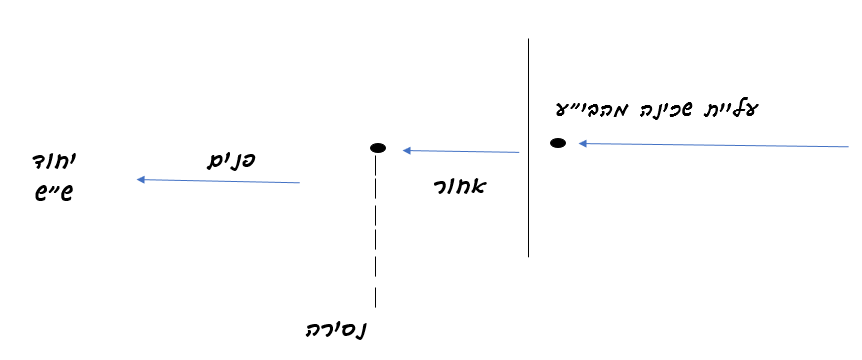 יש לנו את האחור של התפילה. יש לנו נסירה, ויש את המעבר לתנועת הפנים והייחוד בשים שלום. ויש לנו את כל השלב הזה שהוא עליה מעולמות הבי"ע.אבל זה רק ציר אחד. אבל יש ציר עומק נוסף שנמצא בתפילה. המוחין שניתנים לנו בשביל התהליך הזה. בשביל לעבור שלבים צריך שינויי תודעה. אם לא נשנה תודעה לא נעבור שלב. שינויי התודעה שלנו קורים בעצם בארבע תחנות בשמועה 4-5. 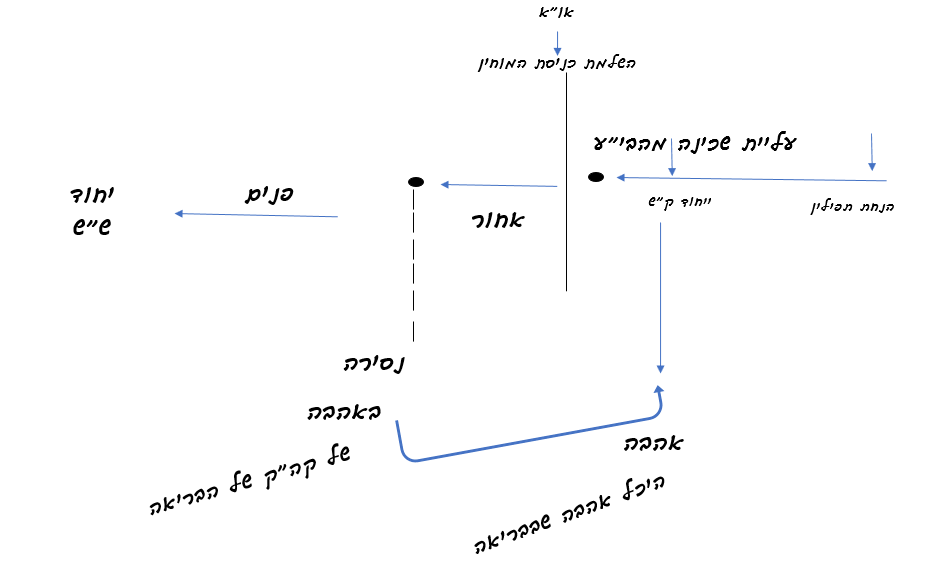 שינוי תודעה ראשון קורה בהנחת התפילין. "שימני כחותם... שלבהתיה", היכולת להחזיר לעצמי את הערות, את הרצון בכלל לקשר. וארשתיך לי לעולם. היכולת להחזיר את נקודת הרצון והרשימו של המוחין של יום האמש שאיבדתי אותו בגלות, בלילה, ומאיר אותי עכשיו לרצות לחזור לקשר, לציון, לעורר את נקודת ציון, את בקשת החיים הפנימית שלנו לחזור לקשר ער עם הקב"ה, מתעוררת ומעוררת גם את הרצון של הקב"ה לשוב אלינו. שובו אליי ואשובה אליכם. אנחנו קודם ואז ה'. כאן זה בכתרים. בנקודות קטנות.הצעד הבא זה ייחוד ק"ש. מחזיר את המוחין של הגדלות, לא רק רשימו, של הארות מוחין דאמא, זה מעמד הר סיני, אנחנו עוד במדבר ולא הגענו לארץ. זה מתחיל לחדש את הברית ולפתח תודעת חיים אציליות, עדיין רק ברמת לאה. ז"א ופרצוף לאה. העולם הלאתי הנשמתי שלנו מתחיל להתעורר. דומה קצת לר"ה, פרצוף לאה מתחיל להיתקן ורחל עוד לא. איך מביאים את החיים לחיים הממשיים שלנו – עוד לא יודעים. אפשר בינתיים לדרוך על המצאיות עם עקביים ולהוליך שינוי בכוח, לא תמיד זה יוצא טוב, לפעמים סוחטים ענבים עם שמרים, ולא נדון בזה עכשיו, בסכנות ומעברים מלאה לרחל, איך מביאים שינוי מעולם גבוה לנמוך, מה קורה שאידיאולוגיה רוצה לשנות את המציאות והיא דורכת, רוצה לעשות את זה מהר מדי וחזק מדי.עכשיו יש לנו תהליך של תיקון רחל שצריך לקרות, רחל צריכה עוד שלב שינוע מ"שמע", דרך "גאל ישראל", ותהליכי העליה שלה אל האצילות. בכניסה לאצילות תהיה עוד פעם התעוררות מוחין. זה השלמת כניסת המוחין, זה אלוהינו ואלוהי אבותינו, זה ישלים את ק"ש, גמר כניסת המוחין של אבא ואמא ולא רק ו"ק דאמא. הארת תודעת חיים תתחיל להופיע בצורה ערה יותר בחיים שלנו. היכולת לחיות את החיים כהופעת חיי קודש, זה חיוני לתיקון רחל.הצעד הבא זה ללכת לנסירה, ואם אני רוצה להתקדם אני חייב מוחין חדשים, שינוי מצב מצריך מוחין חדשין, אם אין שינוי מוחין, תודעה, תפיסת חיים, שפותחים אופקים חדשים על החיים, אז שינויים חיצוניים לא ישנו כל כך, גם אם אני יודע שצריך להשתנות, אני לא מצליח לעשות את זה כי אני ממשיך לעבוד עם הדיפולטים הקודמים שלי. בעיה, נכון? לכן צריך סילוק מוחין, דהיינו עליה לאו"א עוד פעם, כמו שהיה בשלבים הקודמים, בזמן הנסירה, המשכת שפע חדש שיבוא ויאפשר את הנסירה ואת ההבנה שצריך לעבור משפת אחור לפנים.נגיד את זה בלאפשר לארגן מחדש את האחור מחדש ואת הפנים מחדש. זה חיוני. בלי זה לא נזוז. זה לא תמיד קל, כי צריך לשחרר את התודעה שלי. אני צריך לשחרר גם את התבניות הממשיות שלי. יש פה מערכות יחסים קיימות בין הזו"ן, מעוגנות בכותל אחד. יש פה גם תהליכים שמשתנים בתודעה, גם בארגון בפועל, שצריך לפרק את הקשרים הקודמים ולאפשר לו התקשרות חדשה, גם של האחור וגם של הפנים. יש פה תהליך. האר"י אומר שהוא קורה מהר, באופן לא מורגש כל כך, כל תפילה כי עבדנו על זה באריכות בעשרת ימי תשובה לכל השנה, בצורה אינטנסיבית. בנינו את זה. כל מה שאנחנו עושים זה חוזרים על המסלולים האלו שכבר למדנו. בכל אופן זה מה שקורה עכשיו, חייבים את מילת "באהבה", תקרה מין דורמיטא שלא נרגיש אותה, עליה לאו"א, ייחוד או"א, המשכת שפע חדש שיבוא לצורך בניין המלכות כיכולה לעבור להארת הבינה. עד כאן.האר"י אומר שזה המשמעות של מילת באהבה. שזה היכולת מתוך האהבה לעורר את האהבה שדוחפת אותנו מאחור לפנים. כי קשה לאהוב באחור. קשה לאהוב באחור באחור. זה לא לגמרי נכון, גם באהבה הראשונה יש חיבור למה שקרה לפני, בק"ש בתהליך של שינוי תודעה, מתודעה גלותית לתודעה שהשכינה קיימת באצילות, מעולם של בריאה של בראשית, שמיים וארץ, והבריאה היא כדי שהאדם יאכל תפוחים בגן עדן – זה לא הסיפור, זה שמות אלהים עדיין – אל היכולת לפתוח תודעת עומק שהולכת אל עבר בניין חיים אצילי, קשר חיים אצילי, מאחור לפנים. חייבים שינוי. וגם שם הוא קרה במילת באהבה (שלפני ק"ש), אהבה שדחפה את כל התהליך עד פה, בשמונה עשרה, כל התהליך הזה נדחף על ידי תנועת אהבה שעוררנו באהבת עולם\רבה. כל זה נדחף על ידי האהבה, כל מה שעשינו עד עכשיו היה למען שמו באהבה. כל מה שהקב"ה עשה עם האבות, וגאל אותנו והביא אותנו לאן שהביא אותנו לחיים בארץ ישראל, לחיות לפניו, ונתן לנו תורה ומצוות, יצר לנו מערכת חיים של שייכות אחור באחור של חיים עם ה' יתברך, של חיים ביחד, זה מתוך האהבה שהוא אוהב אותנו. עד כאן אהבה ראשונה.כל זה מוליך לאהבה שניה, עכשיו צומח עוד עומק של אהבה. שהיא לוקחת אותנו מאחור לפנים. יש אהבה שבונה את האחור ויש אהבה שבונה את הפנים. לכן ב' אהבה, זה שתי אהבות, אהבה שבונה את האחור ואהבה שבונה את הפנים, וצריך לדעת לעבור ביניהם. לעלות מ"ן פעמיים. לעלות מ"ן בהיכל האהבה שבבריאה, ושוב בקה"ק של הבריאה. בהתחלה זה היה בהיכל האהבה שבבריאה, ובשמונה עשרה זה היכל אהבה של קה"ק של הבריאה.מה נמשיך ממילא? מה שנעלה זה מה שיימשך, תימשך הארה של אהבה אלהית שמאפשרת נסירה. כי יש לאהוב שאנחנו חיים ביחד, בית משותף, מגדלים ילדים ביחד, יש צרכים משותפים ומספקים את הצרכים אחד של השני, ויש אהבה שנוכחת מתוך השיתוף צרכים הזה, מתוך היכולת לחלוק חיים יחד אחור באחור, יש אהבה שגנוזה בתוך השייכות המתממשת ביחד, מתוך היותנו מתאחדים בשיתוף החיים שלנו. זו אהבת האחור, יש בה דין, יש בה צורך, יצר. זה אהבה שמחברת אותנו מצד ההכרח. לכן היא לא מאפשרת באמת את אהבת הפנים והרצון. והיכולת להבין שיש עוד אהבה גנוזה שלא באה לידי ביטוי, שיש עוד צעד שצריך לבוא ,להביא את הקשר הלאה במובן מסויים, זה היכולת ללכת מאהבה לאהבה. מה שהיא עושה בר"ה בהקשר שלנו, ראינו את זה בדרוש א, שהז"א בדורמיטא עולה למעלה לאמא זה מעורר את החסד של אמא שמתחיל להתפשט, הוא דוחה את הדינים, את הצורך, את ההכרח, את הסימביוזית הזאתי, הוא דוחה אותה ונותן אותה למלכות מתוך מקום שממלא של הצורך ועובר לרצון לחסד. זה התהליך שלמדנו של 'נוצר חסד לאלפים'. שהחסד של אמא מתחיל להתפשט בז"א ומכך הוא דוחה את הקשר ההכרחי של אח' באח' וממלא אותו בשפה חדשה. גם אם עוד לא יודעים לאן הולכים התהליך הזה מתחיל, הוא זה שמזין את תהליכי הנסירה, תהליכי דחיית הדינים מתוך הז"א, כדי לאפשר יכולת להביא שפה אחרת.כל זה הקדמות, אנחנו רוצים להתקדם.אומר מהרח"ו, יש לי דילמה מה קורה עכשיו. יש את האהבה הזו שהיא הנושא המרכזי והוא יותר ברור בשמונה עשרה של כל יום מאשר בימי התשובה. בימי התשובה יש שמאלו תחת לראשי, האנרגיה היא של דין, התנועה היא דינית, מאוד מורגשת חווית הדינים שנמשכת לנקבה, הדינין של השמאל הולכים לנקבה, ההיפרדות ברורה, הז"א בדורמיטא וממילא חוויה של דין. החסד מסתתר, והוכן בחסד כסא, נכון, אבל בוא נגיד ש10% רק מצאנו דרוש בו יש איזה חסד באירוע, איפה החסד משחק תפקיד. זה משמעותי אבל ממש לא הקול הדומיננטי שתראו בדרושי ר"ה בנסירה. בנסירה תמיד מדובר על שמאלו תחת לראשי ועל הדין, החסד הוא שם אבל הוא לא הקול המרכזי באירוע.החסד נראה ברור ביומיום, כי פה מילת באהבה צועקת. מעלים מ"ן באהבה והיא מחוללת הכל מלטה ולמעלה. מהרח"ו מתלבט מה קורה עכשיו. שהמוחין החדשים באים מה קורה עכשיו.האם יש בניין של אחור באחור. יש תהליכי נסירה, ואם הנסירה עוד קורית באחור, זו"ן נפרדים, והמוחין של ז"א עולין לאו"א מעוררים מ"ן של ייחוד, אבל שפע חדש אמור לרדת ולבנות את הנקבה, כי זה מה שקורה בר"ה, אמא נכנסת בנקבה לבנות אותה, שנאמר וייבן ה' אלהים את הצלע, בונים אותה, שמסוגלת לעמוד מולו, מול הקב"ה, כרעיה, פנים בפנים, זה מה שאנחנו רוצים. האם השפע הזה שייכנס בה ויבנה אותה זה שפע שנבנה בה שהיא עדיין בשלב האחור או שזה שפע שנבנה בה כשהיא כבר עוברת לפנים. זו הדילמה. דהיינו אם בונים אותה באחור, ודאי שיש נסירה, והיא נבנית באחור, או שיש נסירה, היא חוזרת לפניו ונבנית שם. מהרח"ו מסופק. ברור שיש תהליך בניה בפנים, הספק הוא ביחס לתפילת כל יום ויום שיש מעין נסירה, האם זה קורה גם באחור מסתלק שוב וישובו לבנות את הפנים או רק בפנים.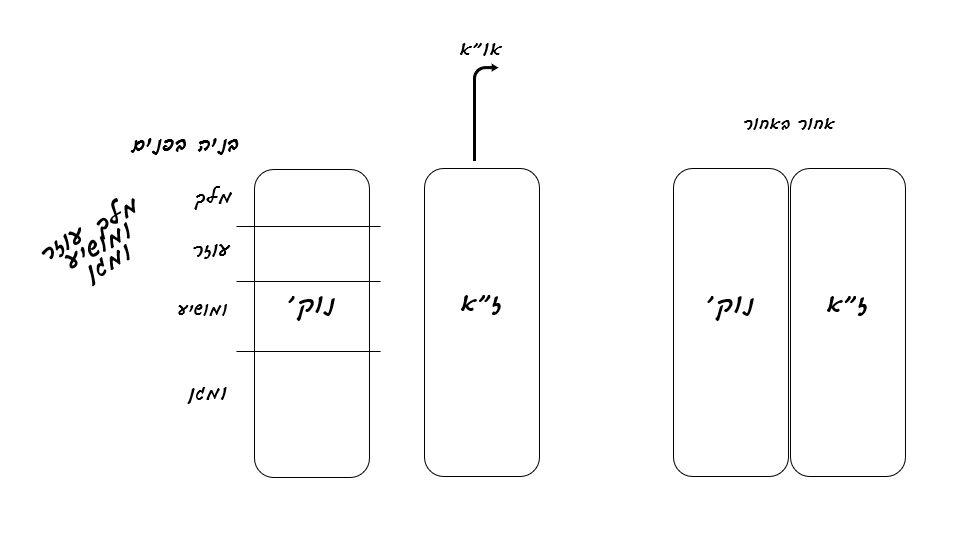 למעשה נראה שהוא נוטה לומר שיש תהליך גם באחור וגם בפנים יש תהליכי בנייה. אלא שתהליכי הבניה בפנים יש להם נוכחות ברורה במילות התפילה. במילים מלך עוזר ומושיע ומגן, כי אחרי שהיא תתנסר היא תחזור להיות נקודה קטנה לפני ה', צריך לעזור לה להיות מסוגלת לעמוד פנים בפנים איתו, אמא נכנסת לעזור לה ומרימה אותה. זה 'מלך' כמו מלך המשפט, כמו מלך העולם שבכל הברכות, והוא עוזר ומושפיע ומגן עליה, נותן לה את הכוח לעמוד לפני ה' יתברך בפנים, פב"פ איתו. מלך עוזר ומושיע ומגן. ומתוך כך ברוך אתה ה' מגן אברהם ,שאלו הזקיפות שלו. אם כן השלב הזה של בניית הפנים נעשים במילים מלך עוזר ומושיע ומגן. כל אחד כנגד שלוש ספירות, מלך חב"ד, עוזר חג"ת, מגן נה"י.ש. אם קרתה נסירה למה צריך דרך אמא ולא דרך ז"א?ת. כי לא קרתה לגמרי, נחמד שניסרו את הצלע אבל היא עוד לא הייתה אישה. יש שלב שצריך לבנות את הצלע. השאלה אם היא נבנית באחור או בפנים. לפני שמחזירים אותה אליו, איפה בונים אותה? לפני ויביאה אל האדם. האם היא נבנית באחור, או בפנים, או גם וגם. האחור והפנים בנסירת הימים הנוראיםמה שאני רוצה להציע, כדי שלא יהיה רק הקדמות, זה שבמובן מסויים אפשר לראות ולחשוב על זה כעל ההבדל בן עשרת ימי תשובה, ר"ה, ליום הכיפורים. להבין בעצם, שהדילמה הזו זה ההבדל בין ר"ה ליום כיפור. כי בראש השנה ברור שאמא בונה את הנקבה באחור, שם היא בונה כי רחל לא חוזרת פנים בפנים עד שמיני עצרת. אבל כל נסירת האחור קרתה עד יום כיפור. יום כיפור הוא טריקי, הוא היה אמור להיות סיום שלב האחור ותיקון המלכות, אלא שמקדימים את זה במובן מסוים לט', כל האוכל בתשיעי כאילו צם תשיעי ועשירי. מקדימים את תיקון המלכות החיצונית באכילה של ערב יום כיפור, זה מה שהנפש מקבלת במובן החיצוני שלה, גמר תהליכי התיקון והבניה בחיצוניות, כדי לשחרר את יום כיפור לעבודה פנימית. ביו"כ יש תיקון השכינה מצד הפנים. לא מצד החיצוניות שלה אלא מצד הפנים שלה. זה עיקר יום הכיפורים. ר"ה הוא וייבן ה' אלוהים את הצלע של האחור, אבל יו"כ הוא בניית הצלע של הפנים. יש פה שני 'וייבן ה אלהים את הצלע', אחור וקדם צרתני ותשת עליי כפיך, יש בניין הנקבה ויש בניין הנקבה בפנים. במובן מסויים הם שני בחינות בדרך שמסיימות את שני שלבים הנסירה. הנסירה עוד קיימנת, עוד לא הגענו לסוכות ושמיני עצרת, שובע שמחות את פניך, לעמוד מול ה', אנחנו עדיין נמצאים בתהליכי נסירה אבל בשני קצוות. על נה"י דאמא שנכנסים באחור, ומובן מסויים נה"י דאמא שנכנסים בפנים. המלכות נתקנת בפנים שלה, בחינת הארת הפנים שבתוכה, מצד הארת אמא שבמלכות ותבנה אותה. במובן הזה יו"כ דומה – לא זהה, דומה – למלך עוזר ומושיע ומגן. ככניסה של התודעה האמהית שתוך המלכות לבנות אותה בפנים. בהארת פנים, בהארת יופי, בשביל להכין אותה.עכשיו נראה את זה בפנים. נדלג לדרושי סוכות. האם השלב הזה של בניין הנקבה בפנים, שייך לנסירה, או לא שייך לנסירה? זה הדילמה של יום הכיפורים, הוא חלק ממהלך הנסירה, או משהו חדש? האם מלך עוזר ומושיע ומגן זה אחרי הנסירה שנגמרה או שזה עצמו חלק מהנסירה, יש שלב בנסירה של 'וייבן ה אלהים את הצלע' ששיך לפנים, כל מה שחשבנו עד היום שנסירה שייכת לאחור זה טעות, יש גם נסירת פנים. דיברנו על זה בדרושי המפיל בתשפ"א. שער הכוונות - דרושי חג הסוכות דרוש ג:בענין הימים שבין יוה"כ לסוכות וגם כל ח' ימי החג בסדר נכון ובו נבאר בארוכה מתחילת יום ר"ה ויו"כ. ודע כי להיות כי ביום ר"ה נברא העולם לכן חוזר להיות ביום ר"ה שבכל שנה ושנה כענין מה שהיה ביום ר"ה שבו נברא העולם והוא כי חוזרין זו"ן לעמוד אב"א וצריכי' נסירה וחזרת פב"פ וחיבוק ונישוק וזווג וזה נמשך מר"ה עד ח' עצרת. וטעם אריכות זמן זה יתבאר לקמן בענין התפשטו' החסדי' מצד אימא בנוק' דז"א. והנה מיום ראשון של ר"ה עד יוה"כ ננסרין כל י"ס של רחל נוק' דז"א מאחורויננסרים כל קומת האחור בעשרת ימי תשובה, נסרים מהקב"ה, יש תהליכי דחיית הדין של חיבוק השמאל, ואז בעיוה"כ נגמרה מלאכת נסירתהזה מה שאמרנו שמקדימים את תהליכי הנסירה של המלכות לערב יום כיפור לט' בתשרי,ונמצא שלא היתה ראוי' לזווג ולכן בכל אלו הימים שבין ר"ה לח' עצרת כל הזווגים כלם הם ישראל או יעקב עם לאה כאמור. והנה כל הימים שבין ר"ה ליוה"כ הם בחי' שמאלו תחת לראשי שהוא ענין חיבוק השמאל. והענין הוא כי הנה ענין הנסיר' הוא ענין דחיית הדינים הקשים שיש באחוריים דדכורא וליתנם בנקב' ונשאר הוא חסד ונוק' כולה דין וכדי לבסם ולמתק הדינין שבנוקב' הוא מחבק' בשמאלו כנודע כי אין הדינין מתבסמין אלא בשרשם. הנה שורש הדין של נוק' היא שמאלו דז"א ולכן מחבק האחוריים של הנקבה אשר שם ניתנו כל הדינין על ידי הנסירה ומחבקה בשמאלו ואז מתבסמים ונכנעים ונמתקים הבנו שז"א בדורמיטא, הבנו שהמוחין הולכין לנקבה. איפה הוא מחבק אותה? הוא בדורמיטא, איך הוא מחבק אותה? את זה מסביר מהרח"ו:וביאור ענין החיבוק הזה עניינו הוא כנ"ל בדרוש השופר כי ביום ר"ה בעת הפלת הדורמיטא והשינה עליו הם יוצאים המוחין שלו עם לבושיהם שהם נה"י דאימא ויוצאים מתוכו ונשאר ישן ואז תרין מוחין דכורין חכמה ועיטרא דחסד נשארים בלתי לבושיהם בבחי' א"מ על ראש ז"א ותרין מוחין נוקבין בינה ועטרא דגבו' מתלבשין תוך ההוד דבינה בלבד ונכנסין תוך נוק' בבחינת מוחין. וענין לקיחת הנוקב' עטרא דגבור' זו היא הנקר' בלשון חיבוק השמאל כי ע"י זה מתמתקין הדינים שלה כנז' באופן כי בזמן הדורמיטא אז בא ענין חיבוק השמאל ואז הדינין שלה מתבסמין ואז הוא זמן הנסירה אז זה לא שז"א מחבק אותה כמו שהיינו חושבים בדימוי הפשוט, כי היא מתנסרת ממנו, הוא בדורמיטא, ברמה כזו או אחרת של הסתלקות מוחין. הכוונה של חיבוק השמאל, זה שכאשר המוחין יוצאין ממנו.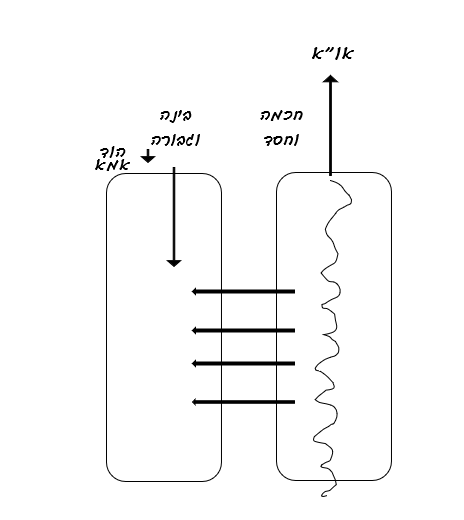 היה בתוכו נה"י דאמא, עכשיו המוחין יוצאים ומתסלקים למעלה ועולים מ"ן לייחוד או"א. המוחין מתחלקים לשתיים, חכמה וחסד נפרדים מהבינה והגבורה. החכמה והחסד נשארים אור מקיף על ראש ז"א, השמאל נפרד מהימין, והבינה והגבורה ביחד עם הכלי שלהם, הוד אמא, נכנסים עכשיו בתוך הנוק' ובונים אותה, על ידי תגבורת של הארות בינתיות ואנרגיות גבורתיות ומאפשרים תהליכי עיבוד לכל הדינין שהיו באחוריים שלו ועברו אליה. היא קיבלה אותם. יש לה מלא דין. צריך לעבד את זה. הבינות והגבורות שנכנסות מאפשרות לה לעבד את כל הדבר הזה ולבנות דרך זה את עצמה מחדש. זה חיבוק השמאל. שהצד השמאלי שלו, הצד של אמא שזרם בו נכנס בנוק' ומאפשר לעבד את כל מה שנכנס בה וליצור תהליכי עומק עם כל הדינים שהיא קיבלה ולבנות את עצמה.ש. נכנסים בה בינה או רק הגבורות?ת. ברור שגם וגם, כתוב שתרי המוחין נכנסים בה. מפורט שנכנס בה עיטרא דגבורה ובינה דז"א. זה הפשוט, וייבן אלהים, לומדים מזה מלמד שניתן בה בינה יתירה. זה וייבן, לכן יש לה בינה יתירה.יש מח' בחז"ל על זה, אם יש לה בינה יתירה. אז חז"ל אומרים שזה מתחלף, מצד הבניין האישי שלה יש לה בינה יתירה, אבל הוא בגלל שהוא יוצא והיא נשארת בבית, יש לו בינה יתירה מכוח מפגש עם העולם. אז מצד איכויות הבינה הפנימיות יש לאישה יותר מאשר לגבר, מצד העולם יש לו יותר. זה חז"ל הם עוסקים בסוגיא ואומרים שיש צדדים לכאן ולכאן ולא מקבלים באופן חד משמעי את זה שלאישה יש בינה יתירה. יש מקום שכתוב שזה תלוי בגיל, שבהתחלה זה לאישה, ואח"כ שהאיש יוצא לעולם זה מפצה על העודף שלה והוא מתעדף. זה מדרש אגדה על בראשית.זה הרבה דברים העיבוד הזה. היכולת שלי להתבונן בתוך עצמי, להדליק אור חשוך, אור חשוך של התבוננות עצמית שמאפשרת לי הבנה, ארגון, סדר, ביקורת, שיפוטיות, מלך המשפט, דרך זה ששפטתי את עצמי וביררתי את עצמי, את הצרכים שלי, את הנקיות והחוסר נקיות שבהם, מה אני רוצה מתוכם, זה מאפשר למדוד את עצמי מחדש דרך קו המידה הזה, זה מודעות של גבורה בתוכי, זה מודעות למה אני צריך, מה אני מבקש, מה החלומות והשאיפות שלי, ומה החלקים הבעייתיים שלי, מה צריך פיתוח ולא מתפתח, מה אני רוצה לעשות שנה בהאה, מה אני רוצה לשנות, איזו תהליכי תשובה אני צריך לעשות ומה אני מתקן בעצמי. כל זה בינה וגבורות שנכנסים עם הוד דאמא, למה הוד דאמא, כי אני חייב להכיר את הגבולות שלי, מה אני חסר מה בעייתי מה לא בסדר, אם אני אחשוב שאני הכל טוב, אני לא אשתנה, אני לא אצמח, חייב להיות בינה – התבוננות, מודעות גבורתית, ולבושים של הוד שמאפשרים לי לבנות את עצמי בתהליכי הנסירה האלו תוך לקיחת אחראיות עצמית על חיי. זה ממשעות הנסירה, לקחת אחראיות על חיי.כל זה הוא החיבוק. זה נשמע מוזר אבל בעצם זה חיבוק. כי בעצם אלו אנרגיות שהיו חלק מהז"א נכנסות בי ומייצרות סוג של אינטימיות, התהליך הזה של התבוננות, המודעות, ההודיה, שאמא הולכת ומזרימה, התודעות שהיו בז"א ונכנסות לתוכי ומאפשרות תהליכי בניה ושינוי ולקיחת אחראיות על החיים, בדרך ליכולת לייצר קרבה מחודשת עם ה' יתברך, זה סוג של חיבוק, סוג של משהו שמחבר אותי אליו דרך היד הזו שהולכת ונכנסת ומאפשרת לי לעבור תהליכי שינוי ובנייה בדרך לקרבה מחודשת. זה הפרשנות של חיבוק השמאל.איפה יהיה חיבוק הימין, גם שם זה יהיה ככה. הסוכה, החיבוק של אמא, חיבוק הימין. חיבוקי השמאל והימין לפעמים לא קורים ישירות דרך הז"א אלא דרך הארות אמא שהולכות ובונות אותנו בתנועות ימין ושמאל, ומאפשרות לנו לנוע לקרבה ולקשר. נשאיר את זה ככה בינתיים.נחזור לאר"י:וג' בחי' אלו נעשות יחד כי ע"י הדורמיטא אין יניקה לנקב' ע"י הזכרהדורמיטא גורמת לזה שהזכר כבר לא משפיע על הנקבה, איני ניזונת ואיני עושה, אם הקב"ה לא מאיר אז אני נפרד, זה דוחף אותי לעצמאות כלכלית, הוא לא מפרנס, אם הקב"ה לא משפיע מוחין זה דוחף את האדם למוחין עצמיים. ואז נפרדים מאחוריהם וננסרין ואז נכנסת עטרא דגבור' ובינ' דז"א בסוד מוחין אלי' כיון שהמוחין הסתלקו ממנו, והיא נפרדת ממנו, התאפשר שהבינה והגבורה יבואו אליה, שהבינות והגובורת שבאים בתוכה לא יהיו דרך ז"א, אלו שלושת שלבים שקשורים זה בזה, הסתלקות המוחין, דחיית הדינים, כניסת המוחין החדשים שבונים אותהוזהו חיבוק השמאל והבן כל זה היטב:עד כאן עשרת ימי תשובה ולא בשביל זה התכנסנו,וביוה"כ כבר הי"ס שלה ננסרו מעיוה"כ ולכן בתחילת ליל יום זה עולה מדריגה אחר מדריגה אל אימא עילא' בסדר הה' תפלות כנ"ל ובחזרת מוסף אז נגמר עליית' שם. וענין עליית' שם הוא בסוד ויבן ה' אלהים את הצלע כו' כי שם היא מתקשטת בקישוטין ולוקחת הה"ג מן אימא עצמה שלא ע"י ז"א כמו עד עתה בר"ה ובנעילה נעשה גם החותם של היסוד שבה שהוא הכלי שבו נתונין המ"נ שהם הה"ג שלקחה מאימא וכבר נתבאר לעיל כי החותם הזה איננו היסוד עצמו שבה: ובימים שבין מוצאי יוה"כ עד ח' עצרת ולא עד בכלל הכל הוא ענין חיבוק הימין וכבר היא יכולה באלו הימים לעמוד עם ז"א פב"פ עמו ממש ולא עם יעקב לבדו אלא עם ז"א עצמו. ואמנם חיבוק הימין הוא לקיחתה גם את עטרא דחסדים... דהיינו, חיבוק הימין מתחיל רק ממוצאי יו"כ. יו"כ הוא לא חלק מחיבוק הימין. מאחרי יו"כ יכולה לעמוד פב"פ אבל יום כיפור עצמו שייך לחיבוק השמאל, ותהליכי גמר הנסירה ומעבר אל הפנים, הארת החסד של הפנים. התשובה ברורה כי כתוב שזה סוד עליית המלכות לבינה כדי לקבל את קישוטיה, את הה"ג שלה, ואת חותם היסוד שלה, כל זה סוד וייבן ה' אלהים את הצלע, זה גמר תהליכי הנסירה.דהיינו, יש ויבן אלהים את הצלע של שלב האחור, ויש את זה שוב בשלב הפנים. נחזור לנושא הזה בשיעור הבא. מה יהיה ההבדל ביניהם? בשלב האחור הוא בונה את הפרצוף שלה, את עצם בניין האחור שלה, זה מאפשר שם לעבור תהליכי עיבוד של הדינים שטמונים בה, בינה, דעת גבורה והוד שנכנסים ובונים אותה כאחוריים שיכולים לעמוד בצורה נפרדת, אחוריים נפרדים, שזקוקים. כל קשר פנים טוב צריך אחוריים טובים.וייבן אלהים את הצלע של יום הכיפורים, מדבר בשפה אחרת, בשפה של קישוטים, ה"ג, שפע פנימי של מ"ן, אנרגיית המ"ן, חותמות היסוד, ציר השקיו דאילנא והקישוטים, זה הבניין של הנקבה. לא בניין הגוף אלא בניין השפע הפנימי ובניין דעת הגבורות והעלאת המ"ן וחותם היסוד.רק תשימו לב שאפשר לארגן את זה כמו חיצוניות ופנימיות אבל זה עדיין חלק מתהליכי הנסירה.דהיינו, שאפשר לראות בעצם מפה, ננחזור לדרושי התפילה שלנו, שהדילמה היא לא סתם דילמה. האם 'מלך עוזר ומושיע ומגן' קצת דומה ליו"כ כי יש שם שלבים בהן אנחנו עושים את הנסירה באחור, והנה"י דאמא ייכנסו באחור, אבל יש גם במובן מסויים, כמו יו"כ, שהיא עולה לאמא ונכללת בה, בחינת הארת הפנים, בניין שלה בפנים, כמלך עוזר ומושיע ומגן. פה הספק של מהרח"ו האם התהליך הזה קורה כל יום ויום באחור או לא.בניית הצלע כבניה ממש או כייפוי וקישוטלמעשה שתי הצדדים האלו הם כבר מתוארים בחז"ל. לא בדיוק אחד לאחד עם האר"י אבל דומה. שם כתוב שזה עשה לה סלון כלות, קישט אותה:מסכתות קטנות מסכת אבות דרבי נתן נוסחא א פרק דשוב מעשה ברבי יהודה בר אלעאי שהיה יושב ושונה לתלמידיו ועברה כלה לפניו. אמר ]להם[ מהו זה. אמרו לו כלה שעברה. אמר להם בני עמדו והתעסקו בכלה שכן מצינו בהקב"ה שנתעסק בכלה שנאמר ויבן ה' אלהים את הצלע (בראשית ב' כ"ב) הוא נתעסק בכלה אנו על אחת כמה וכמה. והיכן מצינו שהקב"ה נתעסק בכלה שנאמר ויבן ה' אלהים את הצלע (שם ב' כ"ב) שכן קורין בכרכי הים לקלעיתא בנאיתה. מכאן שתקנה הקדוש ברוך הוא לחוה וקשטה ככלה והביאה אצל אדם שנאמר ויביאה אל האדם (שם ב' כ"ב)לבנות זה לסדר לה את הצמות, לסדר לה את השיער. עיקר התיקון פה הוא הקישוטים, זה לא עצם הבניין, הגוף עצמו, מצלע לאישה, אלא שהוא ייפה אותה, קישט אותה דרך קליעת השיער והקישוטים וכו'.בראשית רבה (וילנא) פרשת בראשית פרשה יח: א [ב, כב] ויבן ה' אלהים את הצלע, ר"א בשם רבי יוסי בן זמרא אמר ניתן בה בינה יותר מן האיש דתנינן בת י"א שנה ויום אחד נדריה נבדקין, בת י"ב שנה ויום אחד נדריה קיימין ובודקין כל י"ב, אבל לזכר בן י"ב שנה ויום אחד נדריו נבדקין, בן י"ג נדריו קיימין, ובודקין כל י"ג, רבי ירמיה בשם רבי שמואל בר רב יצחק אמר אית דמחלפין, דרכה של אשה להיות יושבת בתוך ביתה ודרכו של איש להיות יוצא לשוק ולמד בינה מבני אדם.רבי איבו ואמרי לה בשם רבי בנייה והוא תני לה בשם ר"ש בן יוחאי קישטה ככלה ואחר כך הביאה לו, אית אתרין דקריין לקלעתא בנייתא, אמר רבי חמא בר חנינא את סבור שמתחת חרוב אחד או שקמה א' הביאה לו, אלא משקשטה בכ"ד מיני תכשיטין אחר כך הביאה לו, הה"ד (יחזקאל כח) בעדן גן אלהים היית כל אבן יקרה מסוכתך אודם פטדה וגו'ז"א שזה קישוטי כלה וקליעת שיער. זה מה שהקב"ה עשה. שלב הייפוי והקישוט.אבל יש גם דרך אחרת בחז"ל:תלמוד בבלי מסכת ברכות דף סא עמוד א: בשלמא למאן דאמר זנב - היינו דכתיב ויבן, אלא למאן דאמר פרצוף - מאי ויבן? - לכדרבי שמעון בן מנסיא, דדרש רבי שמעון בן מנסיא: מאי דכתיב ויבן ה' את הצלע - מלמד שקלעה הקדוש ברוך הוא לחוה והביאה לאדם הראשון, שכן בכרכי הים קורין לקליעתא בנייתא. אז כאן זה במח'. האם וייבן זה בניה ממש, או קישוט. כדרכם של מקובלים אין מחלוקות. כולם צודקים, יש שלב של בניין מנקודה לפרצוף באחור, ויבן מזנב לצלע. זה עשרת ימי תשובה. אפילו שהיא לא תהיה זנב אלא צלע שלמה, צלע שנתקנת כמו שצריך לידי פרצוף שלם, שעומד באחור מנוסר מהזכר, זה גם סוג. ויש וייבן של קישוט, של יום כיפור. זה מה שכתוב במהרח"ו שראינו:וביוה"כ כבר הי"ס שלה ננסרו מעיוה"כ ולכן בתחילת ליל יום זה עולה מדריגה אחר מדריגה אל אימא עילא' בסדר הה' תפלות כנ"ל ובחזרת מוסף אז נגמר עליית' שם. וענין עליית' שם הוא בסוד ויבן ה' אלהים את הצלע כו' כי שם היא מתקשטת בקישוטיןכל כך מדויק. זה לא וייבן של לבנות אותה כמו שלמדנו עד כה, אלא של לקשט אותה, למ"ד שכבר פרצוף הייתה. יש עוד שלב של וייבן מעבר לשלב הבנניין הבסיסי, כפשוטו, שלב שעוסק בתיקון הכתרים, תיקון השיער, תיקון המ"ן, תיקון גבורות וכ"ד וקישוטי כלה. את הכ"ד קישוטים מתקנים בליל שבועות שמקביל ליום כיפור, כי יום כיפור זה לוחות שניים.זאת אומרת, יום כיפור צריך לקלוט את שתי הקצוות האלו של וייבן אלהים את הצלע, וגם את הדילמה של איפה לשים את הדגש בכל יום של למען שמו באהבה. איזה סוג אהבה אתה מביא, אהבה שבאה לבנות את האחור ונעה לפנים, או שאת האחור בנית בעשרת ימי תשובה והעיקר עכשיו זה לעבור למלך עוזר ומושיע ומגן, לתת את הכוחות לבנות את עצמי בפנים, אפילו במובן יותר עמוק, כיו"כ, זה ליצור את ההתקשטות הזו, את העולם הפנימי שאמא בונה את הנוק', ומאירה אותה בהארת פנים, "מגן" כהארת פנים מלאה – שלוש פעמים שם "אל", מי שמכיר באר"י – שמאפשר לעמוד לפני ה' באהבה. כי יש בי יופי, שנפתח בי שאור הנשמה מאיר בי במעמקי הנפש. היופי הזה הוא הבניין.